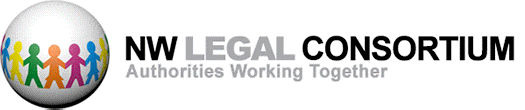 NWLC Annual Training Event Programme3rd October 2023Aintree Racecourse, LiverpoolPLEASE NOTE THAT the NWLC AGM will take place at the close of the event at 16.30pmAll are welcome to attend.TimeTitleSpeaker09:30 – 10:00Registration and networking10:00 – 10:05Welcome addressAnne Greenwood, Chair,
NWLC Management Board10.10 – 10.55Blurring work - home boundaries and the burnout epidemic. The up - and down-sides of a digital hybrid workplaceCarolyn FreemanCyberPsychologist10.55 – 11.15Refreshments and networking11.15 – 12.00Unravel and rewire your business brainAmanda DalyMindset and business coach12.00 – 13.00Workshop Sessions 1Equality and DiversityEmerging Equalities in law and practiceAndrew Uttley, Legal Director, Bevan BrittanUnlocking ESG: a guide to implementing ESG into your organisationWhat ESG means, how it is relevant to local authorities and factoring it into procurement activities Christine Rushton, Principal Associate, WeightmansIntroduction to AIFocusing on emerging regulations, the wider legal issues which can arise with the use of AI tools and their application to local authoritiesChris Air, Partner, DAC BeachcroftSubsidy Control UpdateThe key requirements of the Subsidy Control Act 2022 and its subordinate legislationClare Hardy, Partner and Matthew Holtam, Trainee Solicitor, Geldards13.00 – 14.00Lunch and networking14.00 – 15.00“Organisational Health – the Doctor will see you now” …Sarah Hardy-PickeringHead of Learning and Development, Weightmans15.00 – 15.25Refreshments and networking15:25 – 16:30Workshop sessions 2Net ZeroDevelopments in the energy sector and the impact on in-house legal teams in local authoritiesNathan Bradberry, Partner; Rupert Lugg, Partner; Thomas Graham, Associate, Bevan BrittanCareer DevelopmentA practical session on the multi-generational workforce explores the generations in relation to career development; what attracts and motivates each group and how to influence and encourage each of themMichelle Hardwick, Learning & Development Trainer, Weightmans LLP, Deborah Evans and Aneeka Sarwar LLGCommercial Landlord & Tenant UpdateRecent developments around the LTA 1954, Sustainability, "Hot" rent and L&T transactional risksMatthew Stokes, Knowledge Lawyer/Legal Director, Stephanie Bagshaw, Knowledge Lawyer/Senior Associate and George Taylor, Senior Associate, DAC BeachcroftPractical Guide to ProcurementOverview of the Procurement BillClare Hardy, Partner and Owen Willcox, Senior Associate, Geldards16:30Close